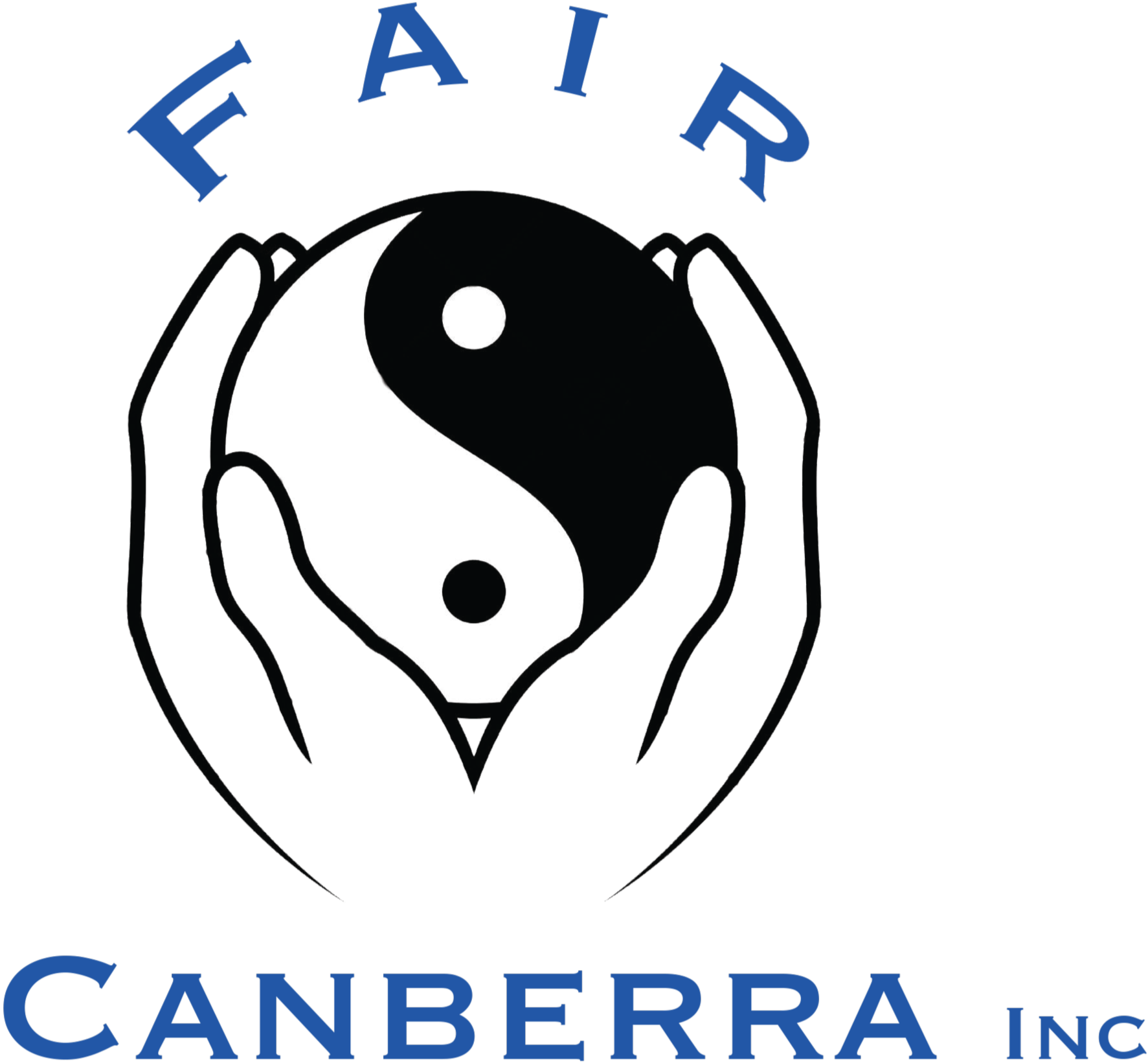 Membership Application FormFair Canberra Inc (FC Inc) is incorporated under the Associations Incorporations Act 1991.There is no entry or annual fees – when membership applications are approved by the Executive Committee of FairCanberra Inc, members automatically become Life and Financial Members of the organisation.To the SecretaryI, ________________________________________________________________(full name of Applicant)Of __________________________________________________________________________ (address)________________________________@_____________________________________________ (email)Wish to become a member of Fair Canberra Inc. If I am admitted as a member of FC Inc, I agree to be bound by the Constitution and rules of FC Inc. (available at faircanberra.org.au or upon request) Signature of Applicant: __________________________________  ____/____/ 20____ (date)NOMINATIONProposer			Proposed by: ______________________________________________ (full name)I, a member of FC Inc, hereby nominate the applicant, who is known to me to be of good character, for membership of FC Inc.Signature of Proposer: ___________________________________  _____/___/20____ (date)SeconderSeconded by: ______________________________________________ (full name)I, a member of FC Inc, hereby nominate the applicant, who is known to me to be of good character, for membership of FC Inc.Signature of Seconder: ___________________________________  ____/___/20____ (date)Please return this completed form to:The SecretaryFair Canberra IncPO Box 1001Gunghalin ACT 2912You will be notified whether or not your membership application has been approved by the Executive Committee of Fair Canberra Inc.  The Secretary will write to you to advise the outcome of your application.